Lampiran 5. Hasil Pekerjaan Mahasiswa Tes Leseverstehen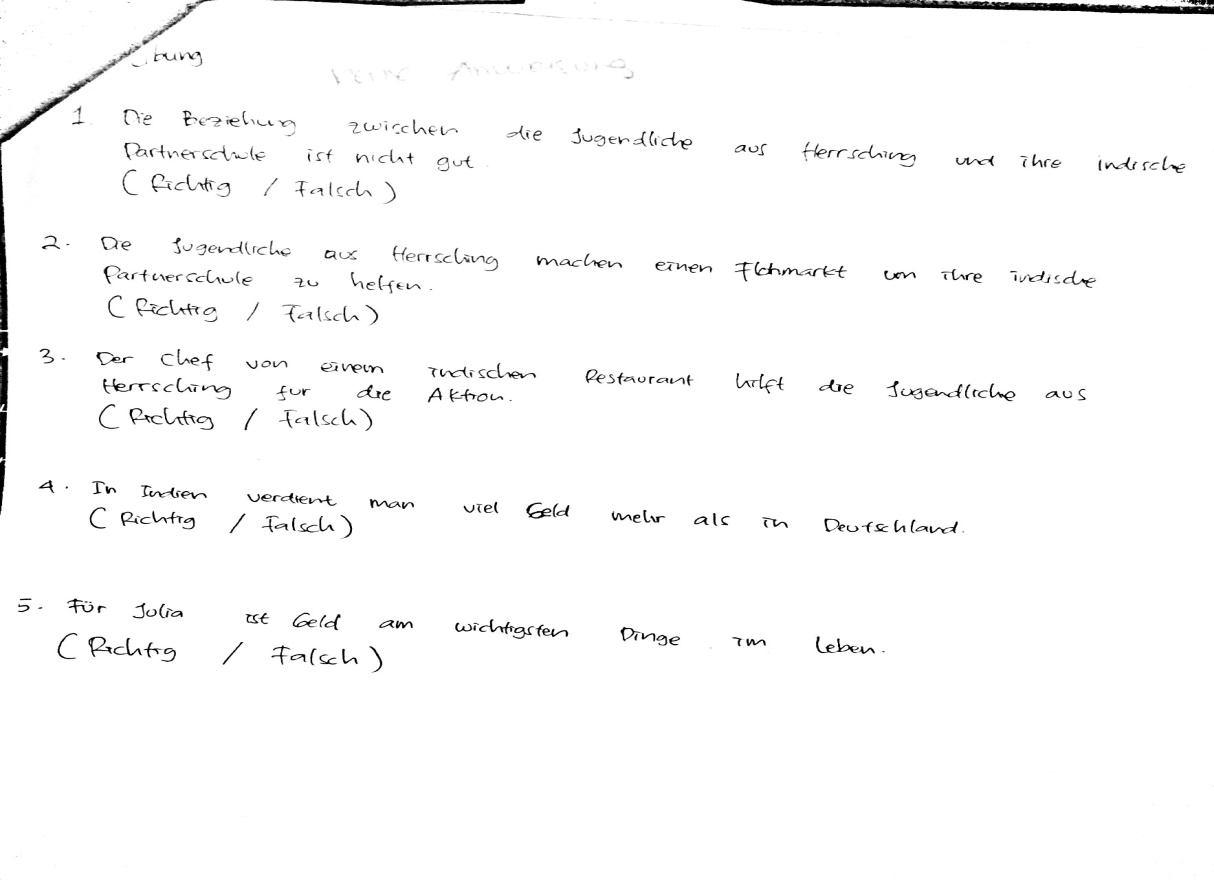 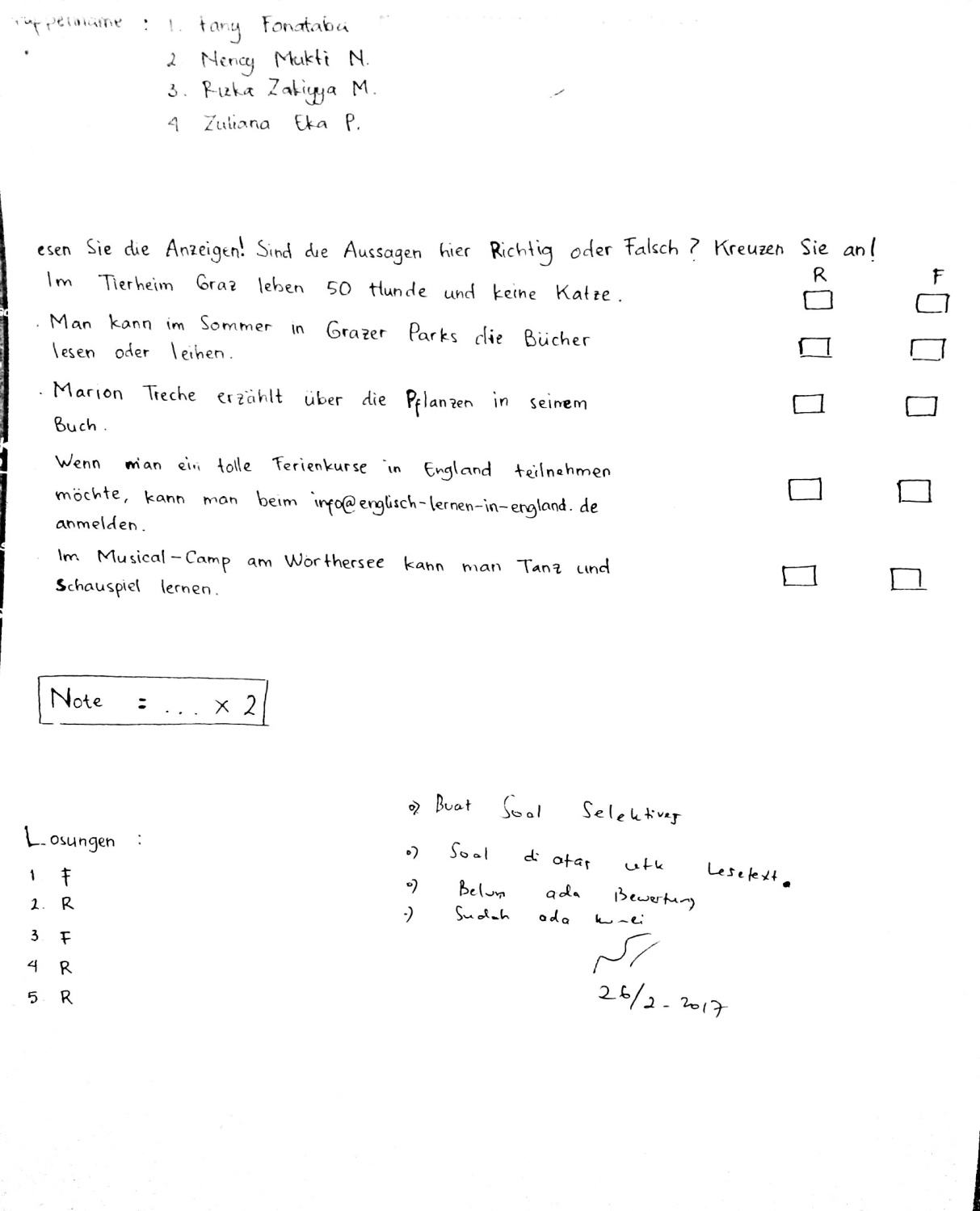 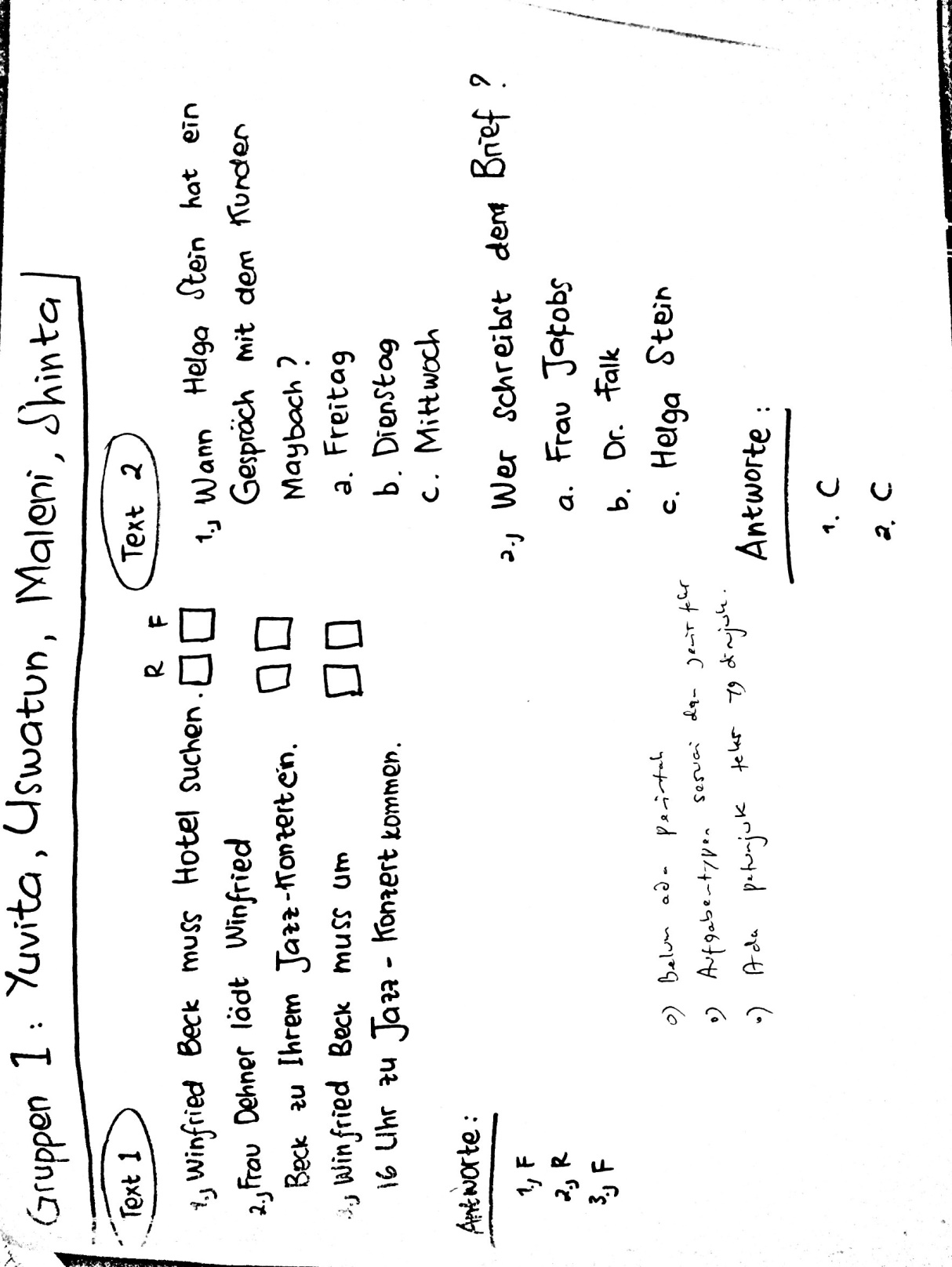 Lampiran 6. Hasil Pekerjaan Mahasiswa Tes Hörverstehen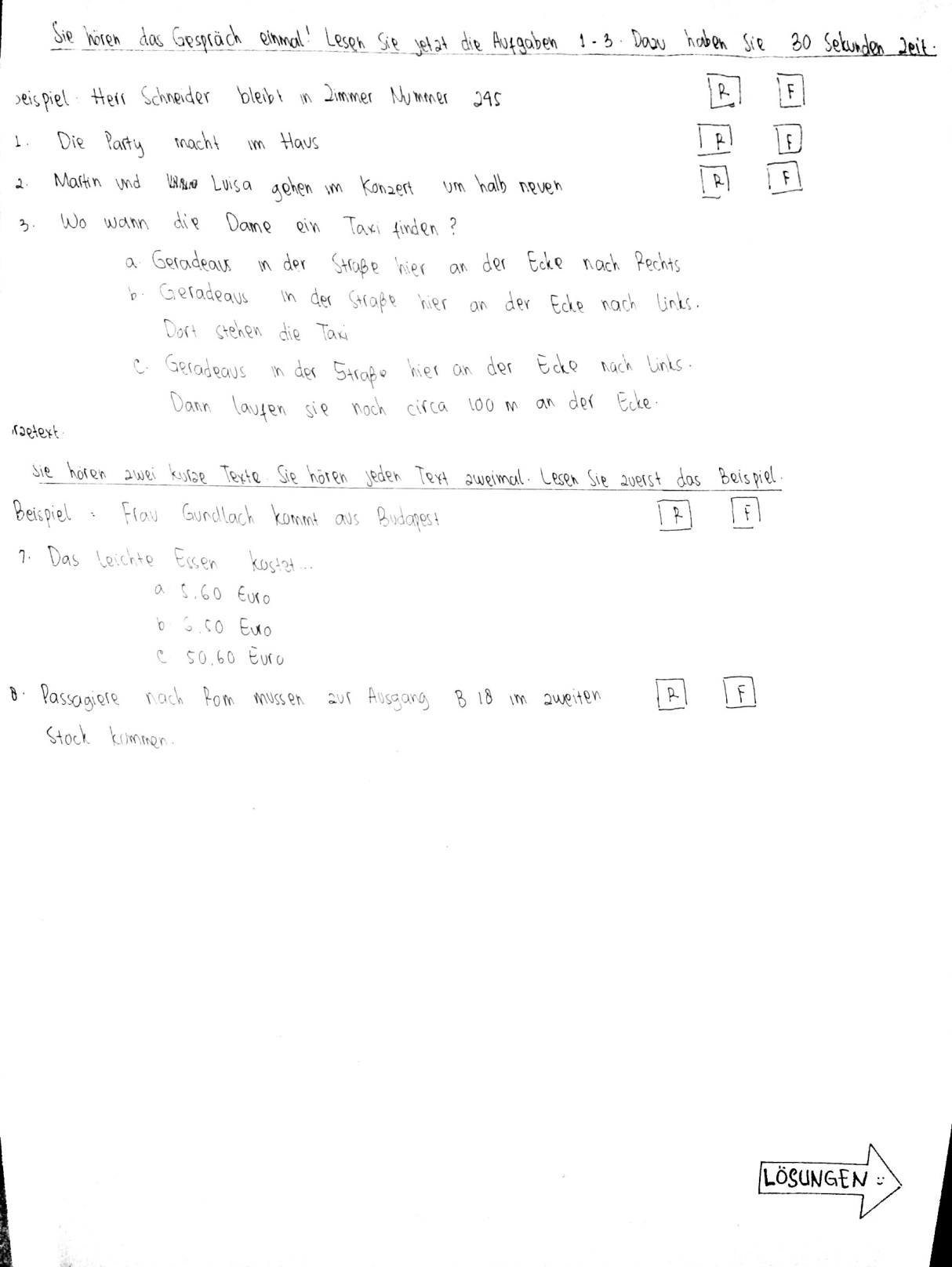 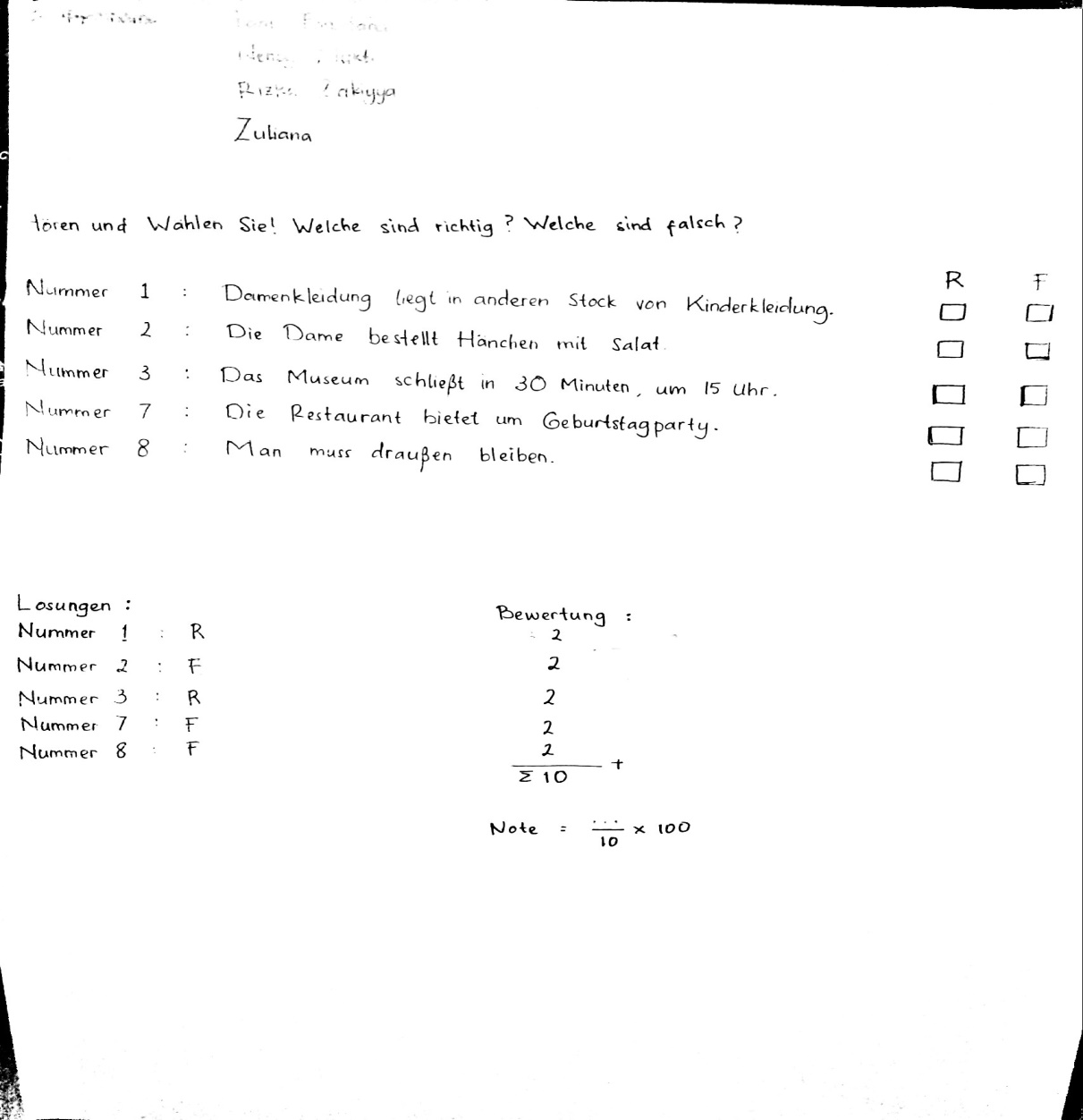 Lampiran 7. Hasil Pekerjaan Mahasiswa Tes Mündlicher Ausdruck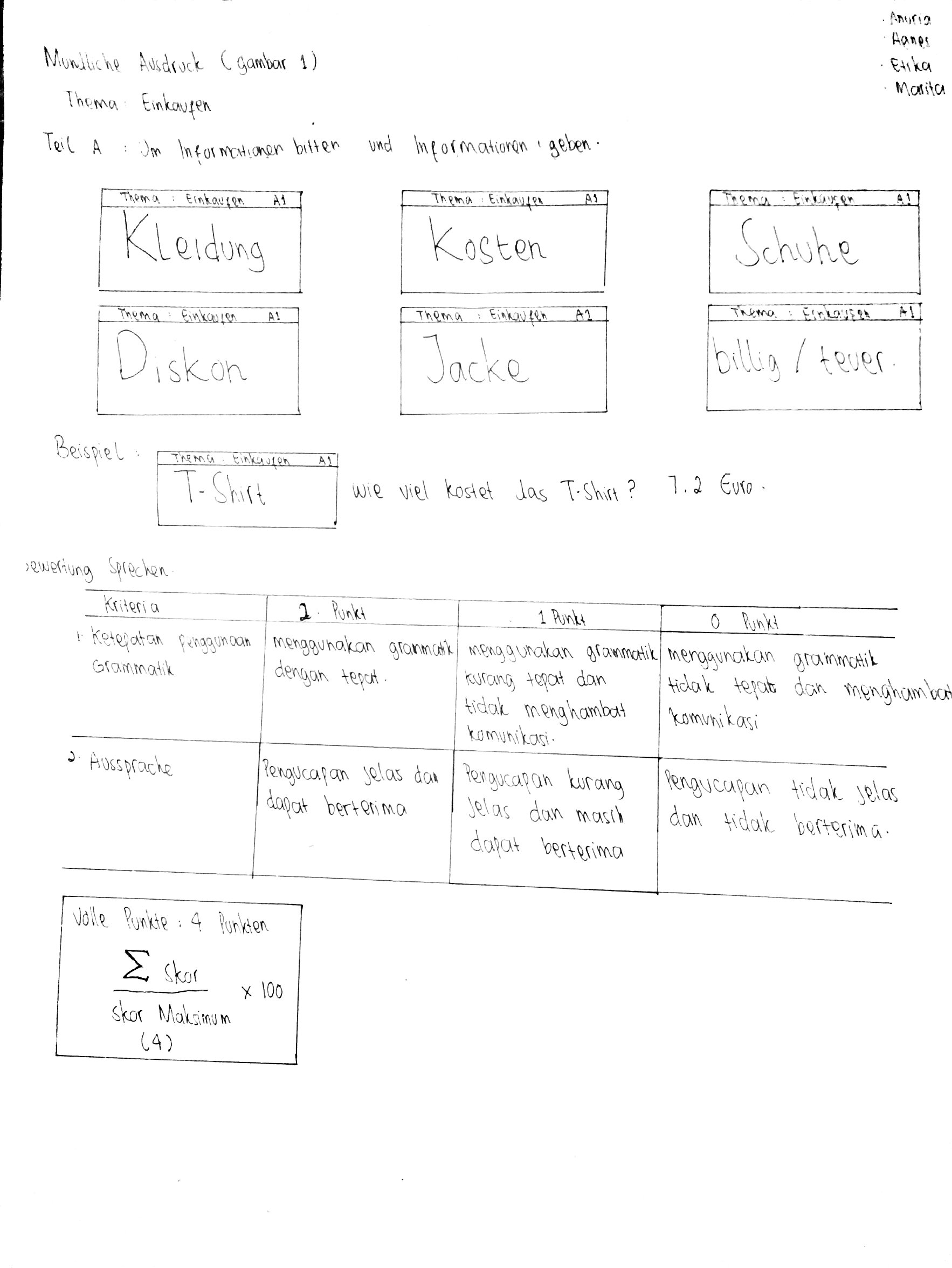 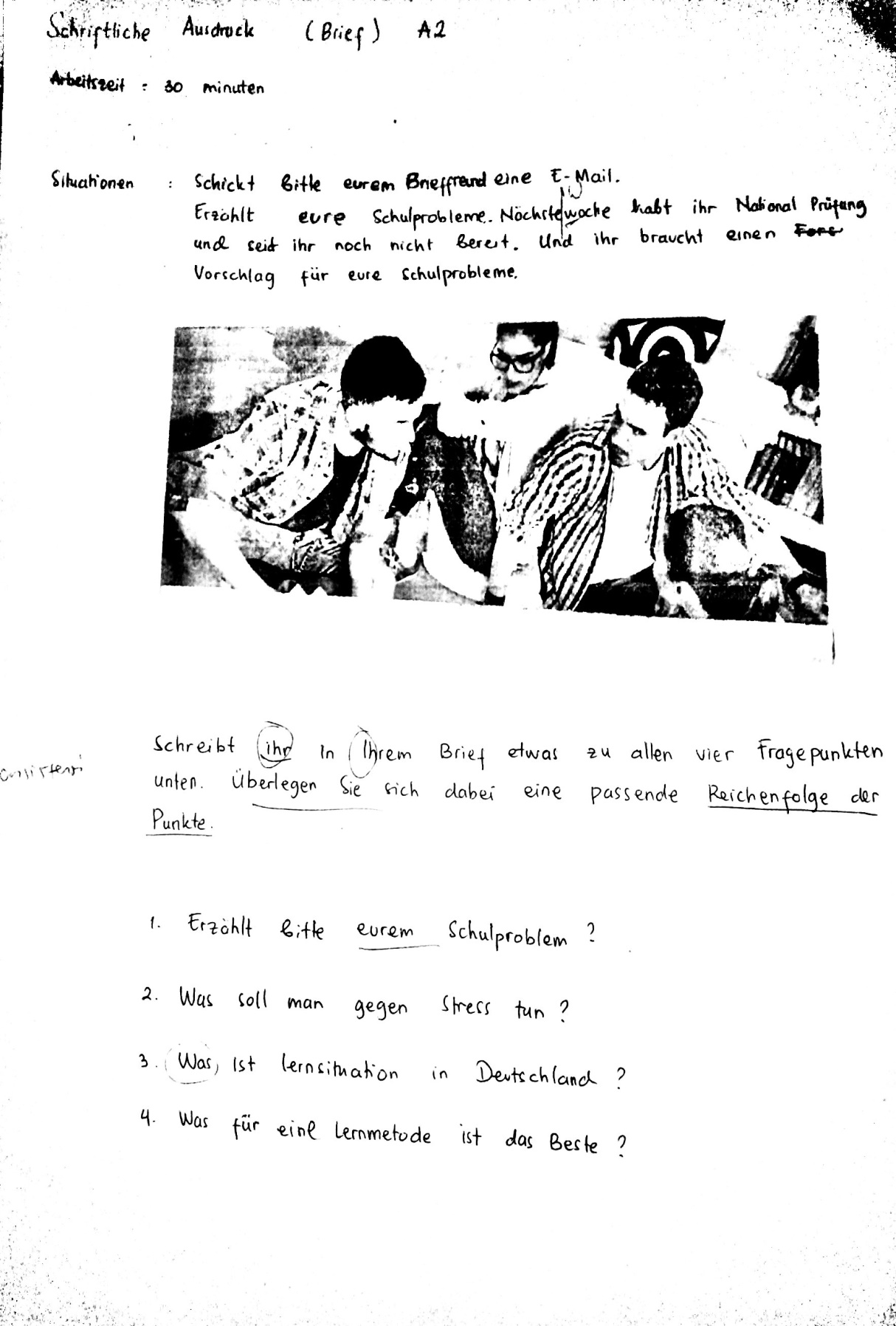 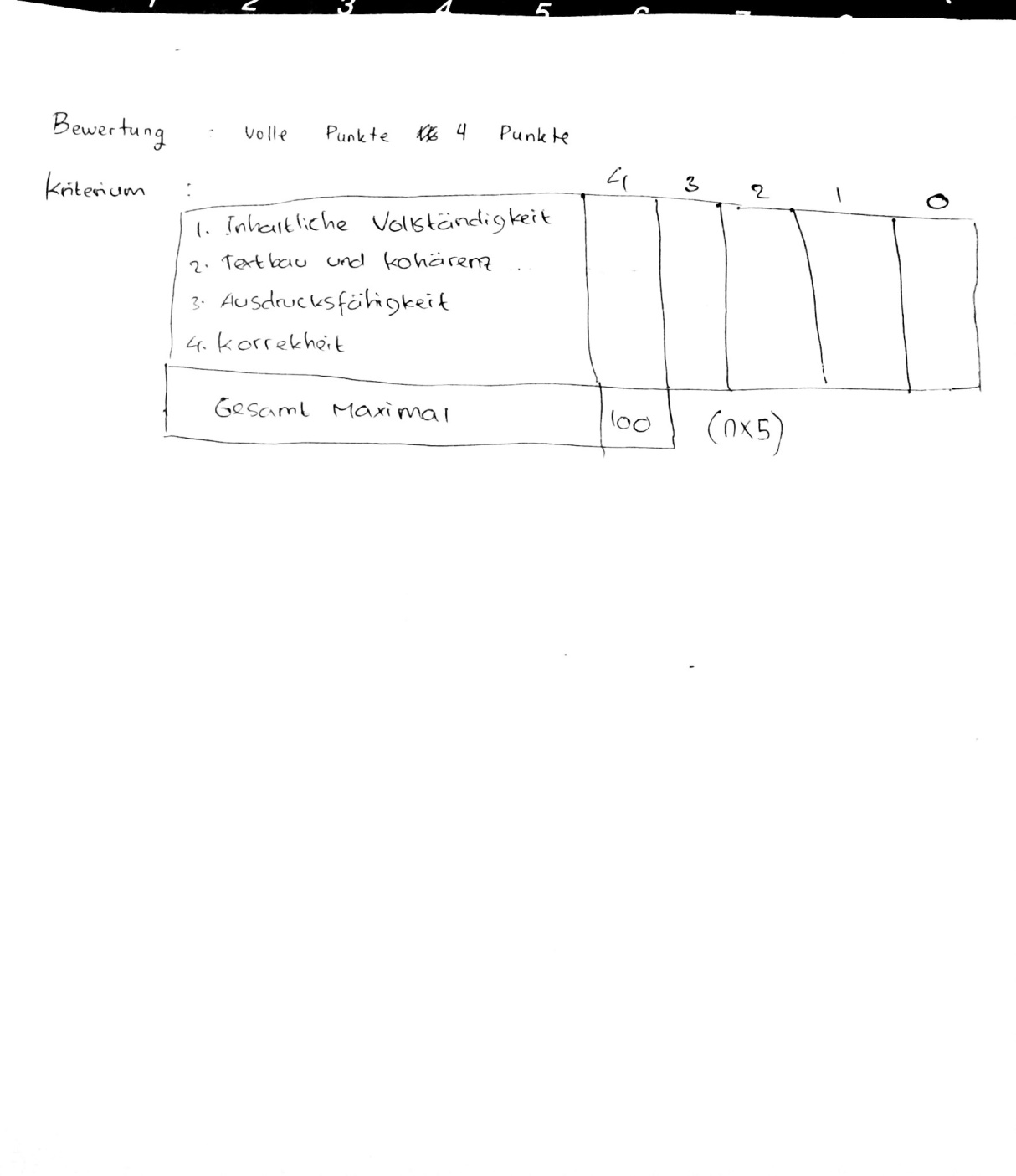 Lampiran 8. Hasil Pekerjaan Mahasiswa Tes Schriftlicher Ausdruck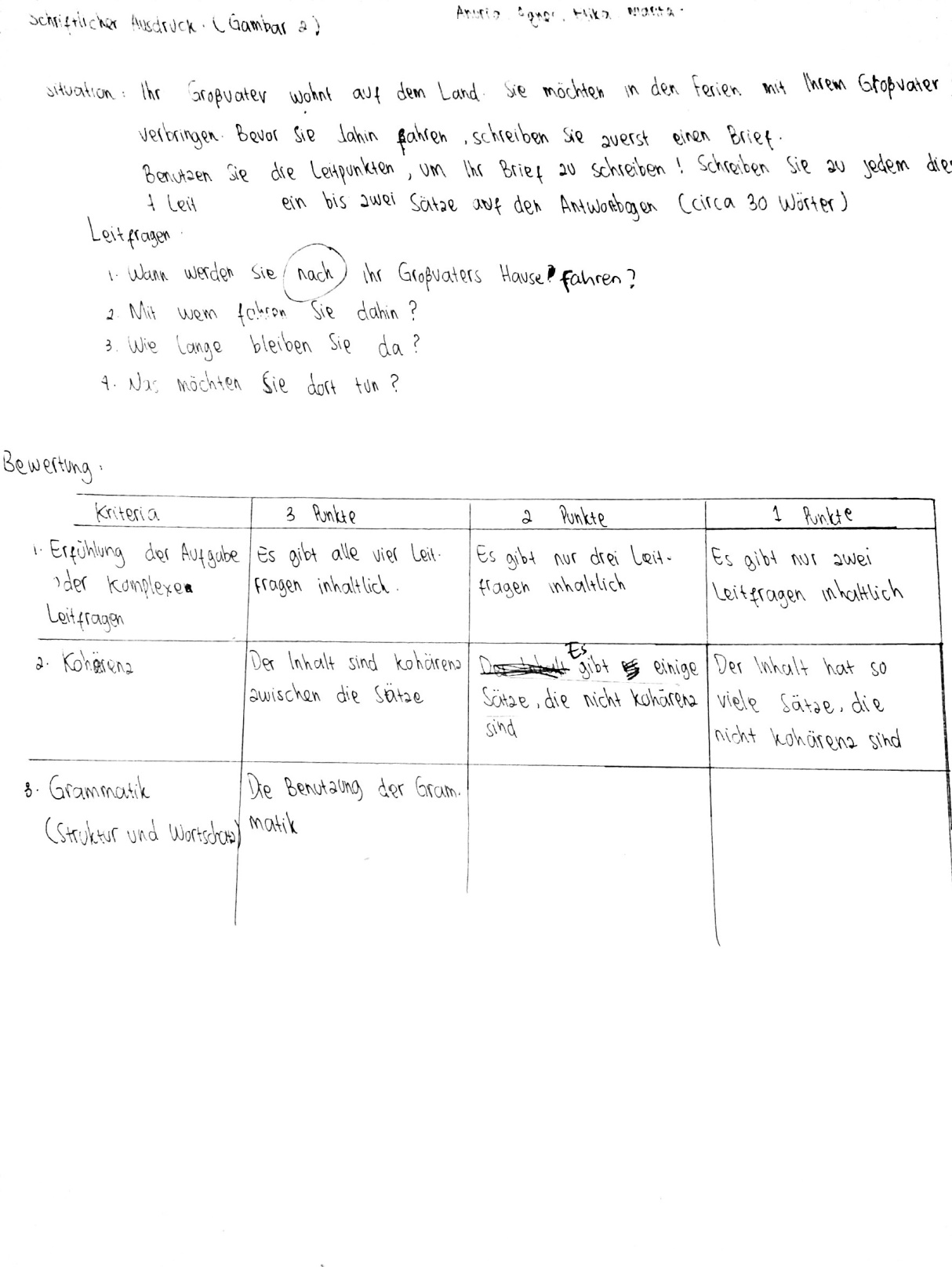 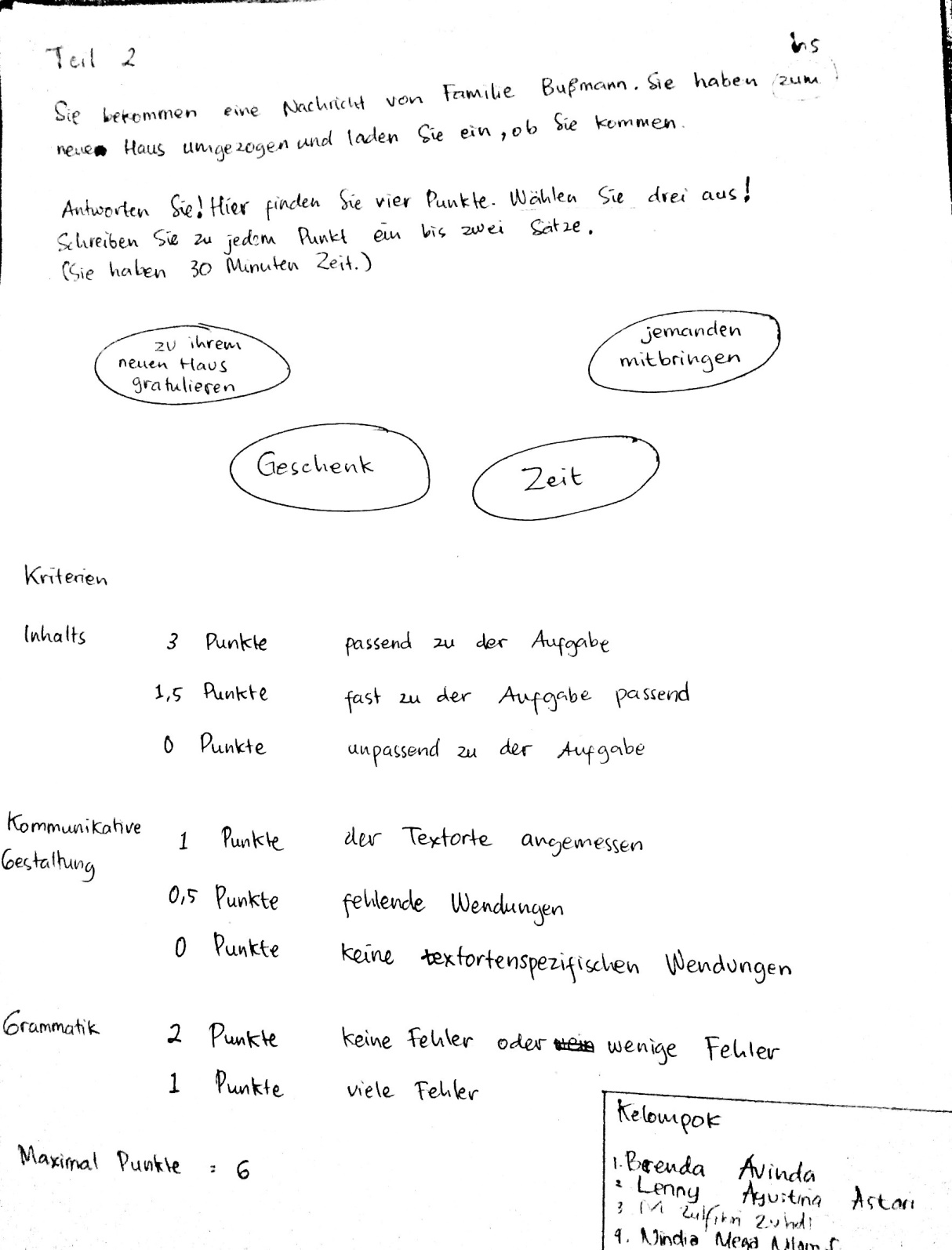 Lampiran 9. Hasil Pekerjaan Mahasiswa Tes Bersastra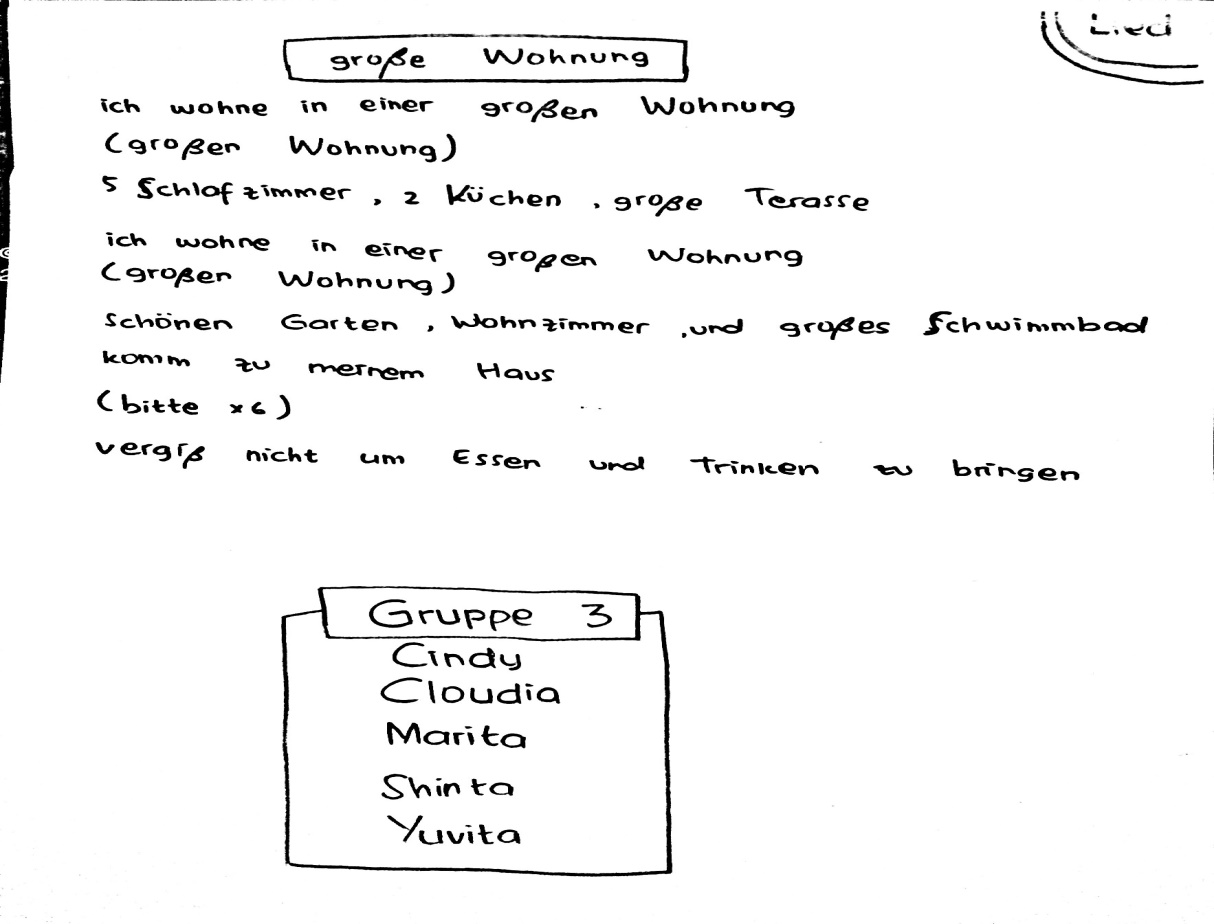 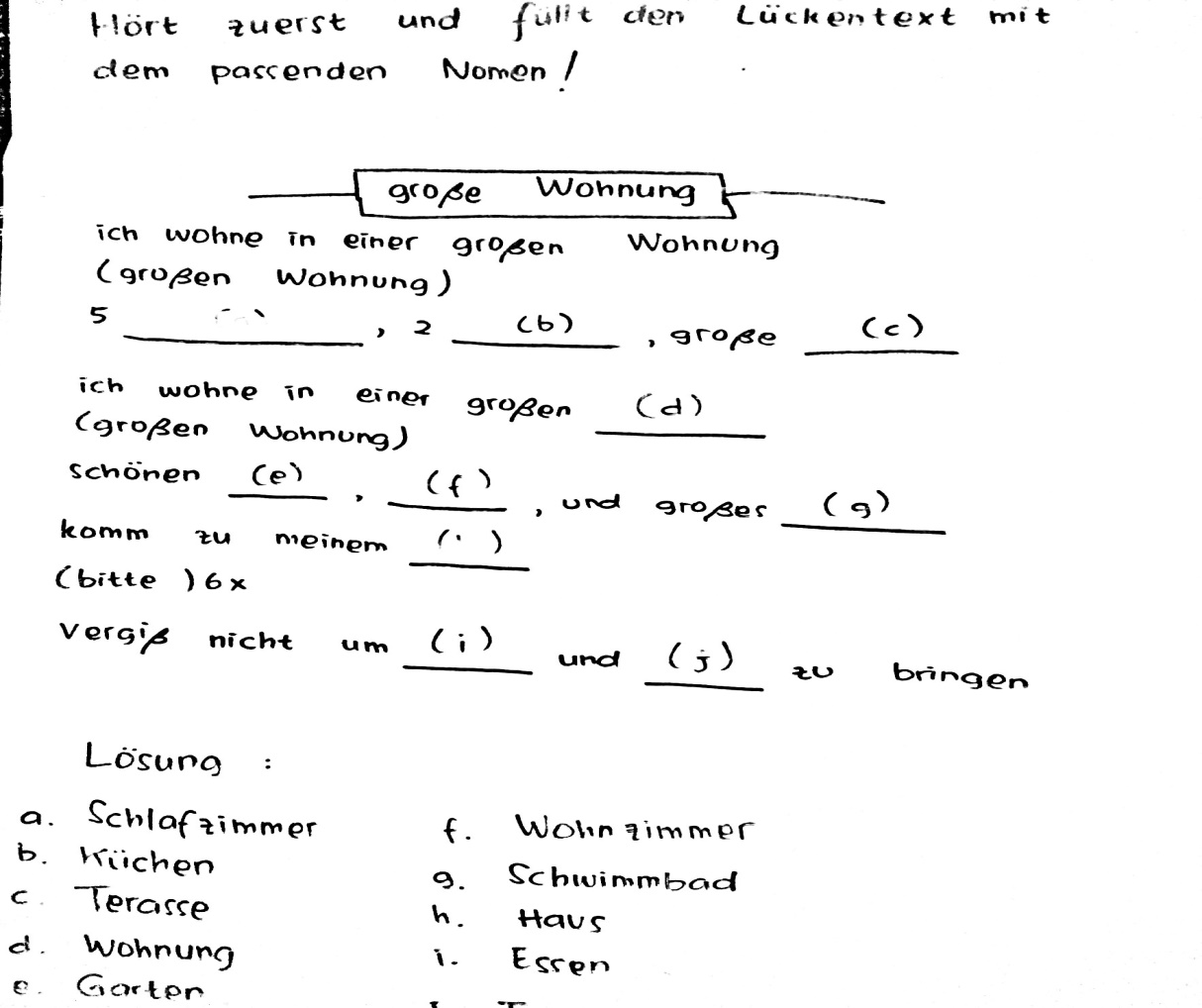 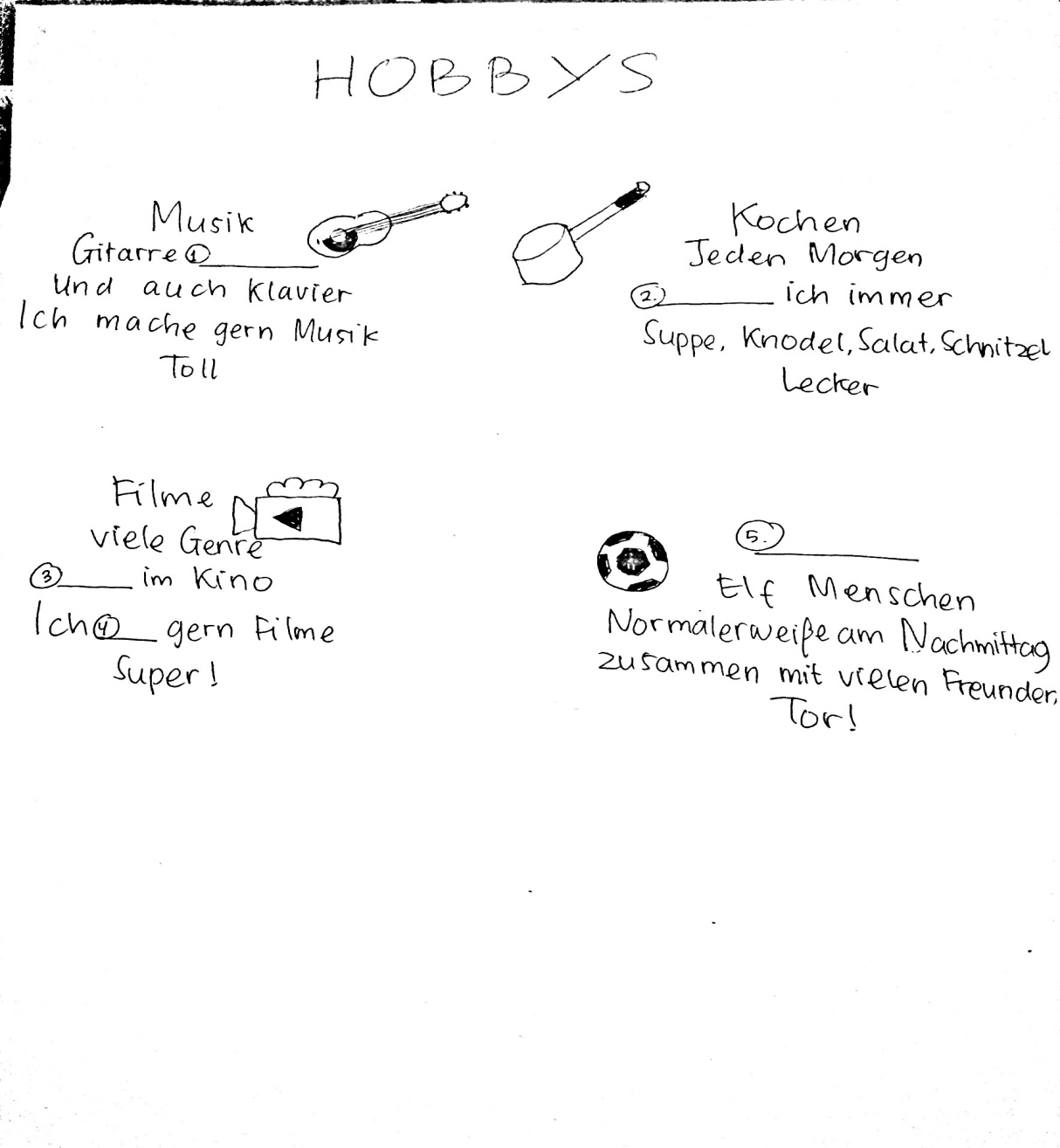 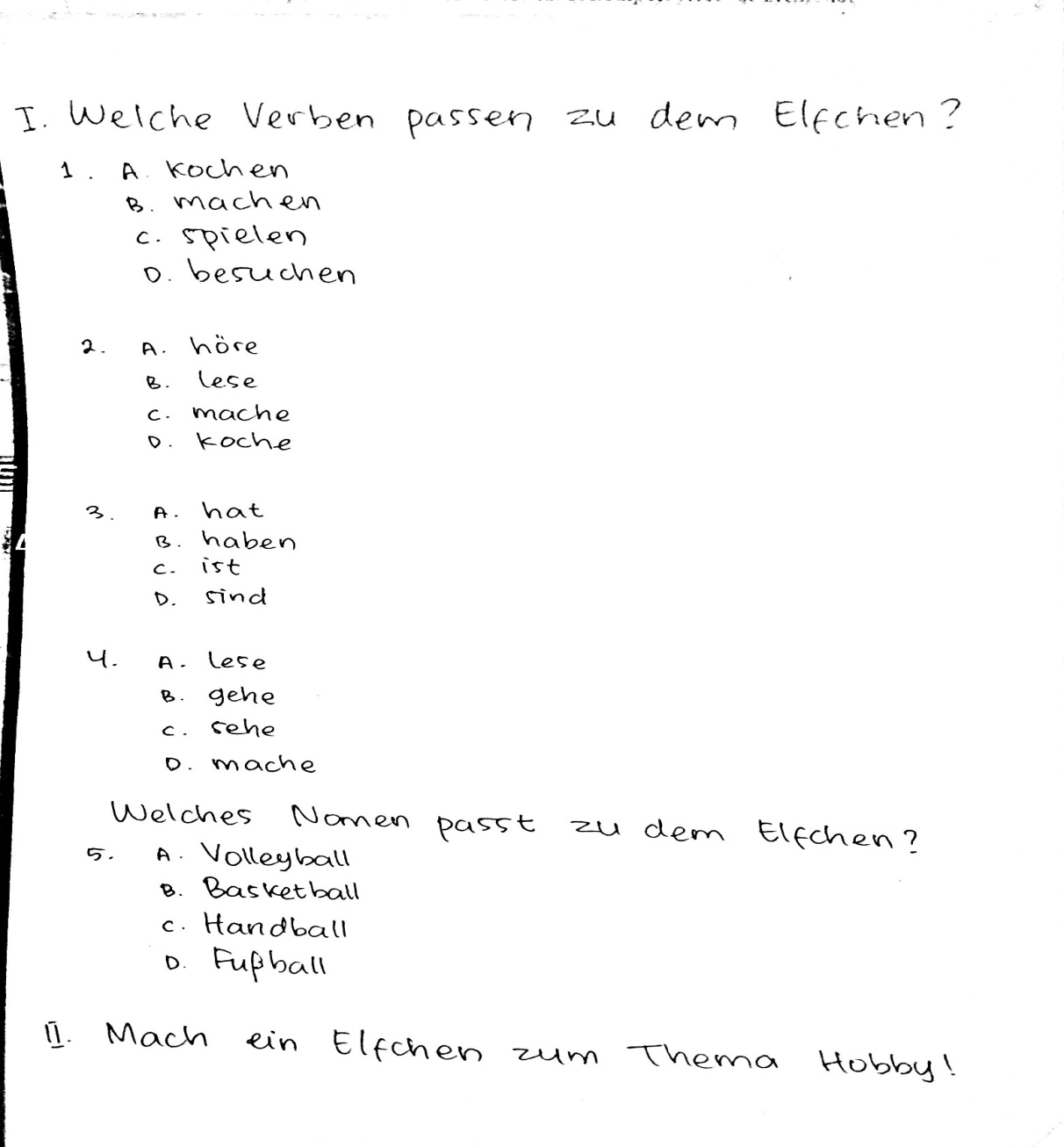 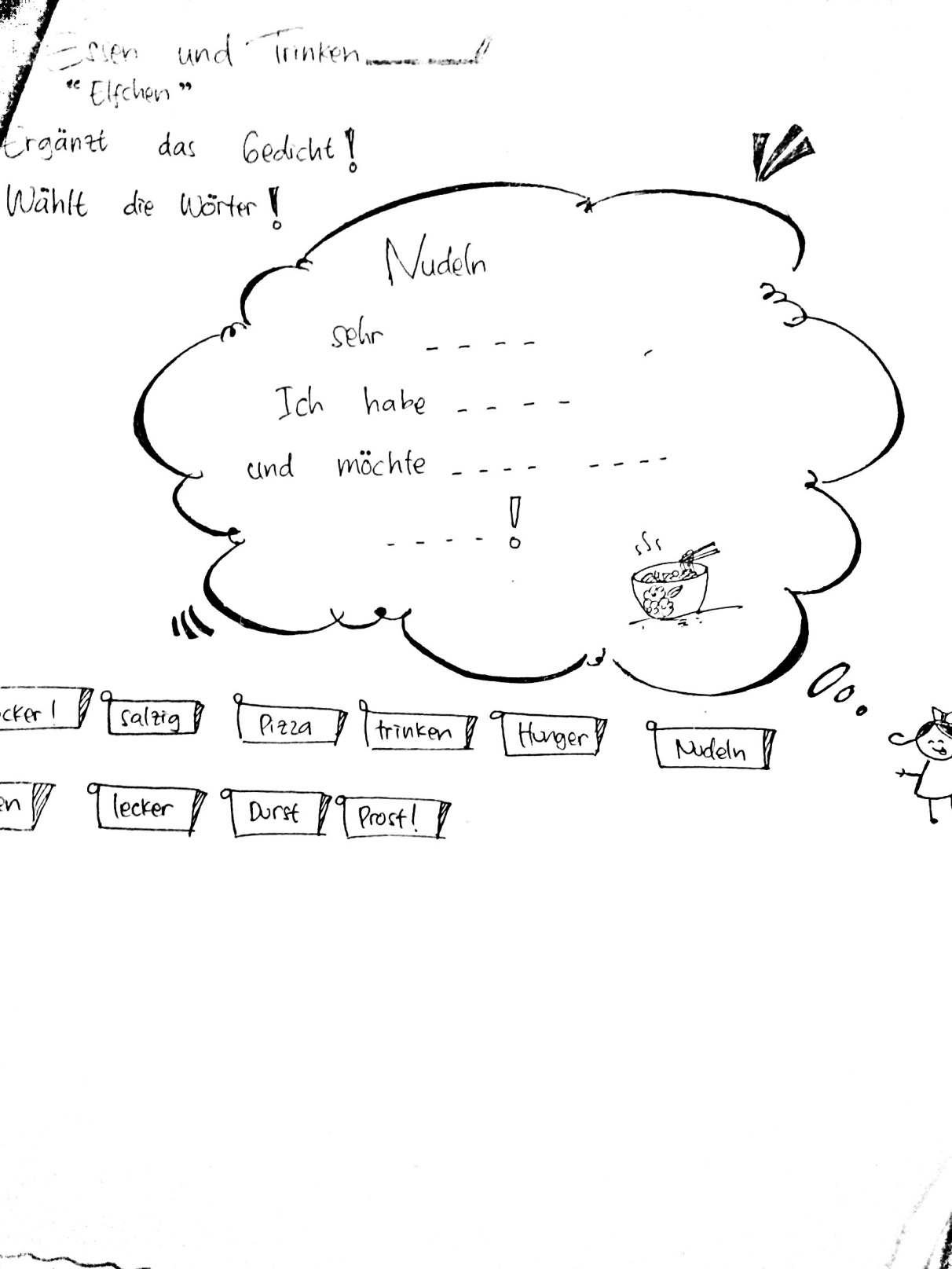 Lampiran 10. Revisi Hasil Tampilan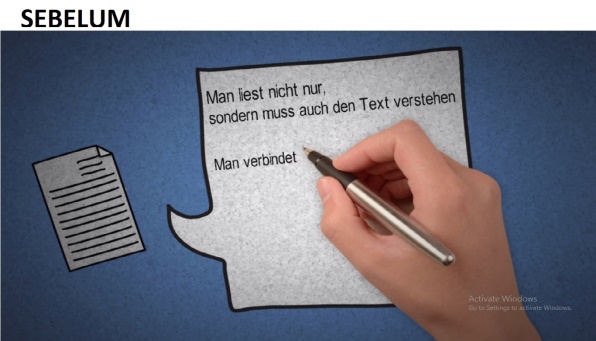 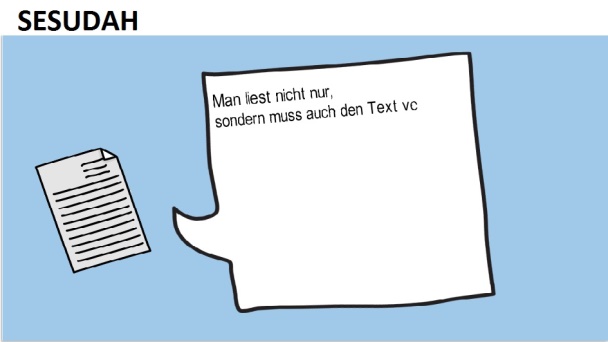 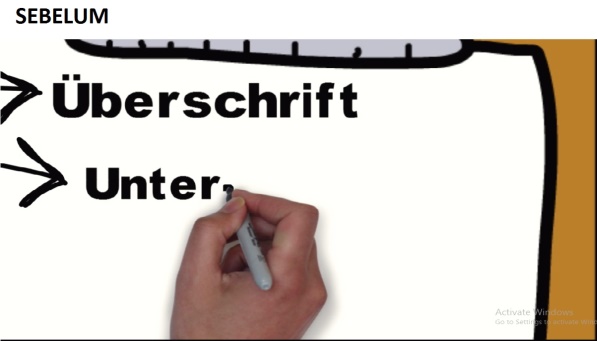 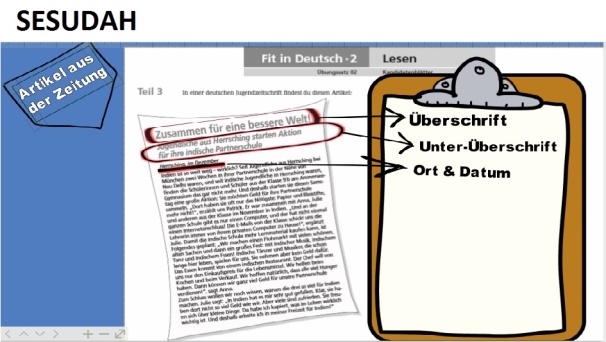 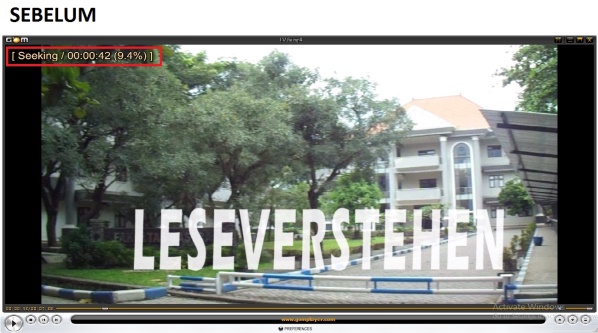 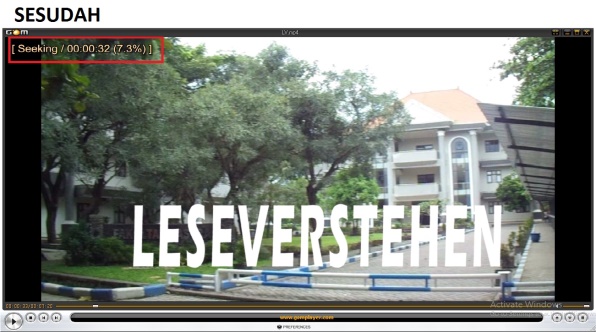 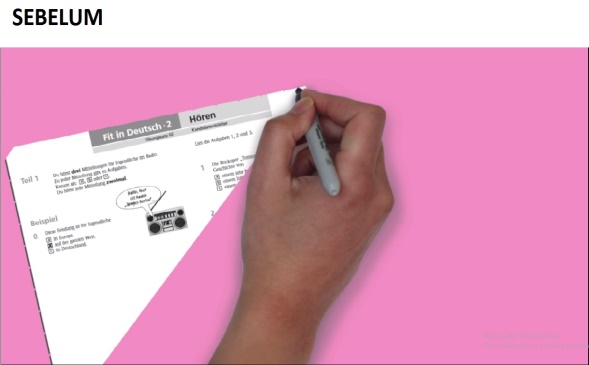 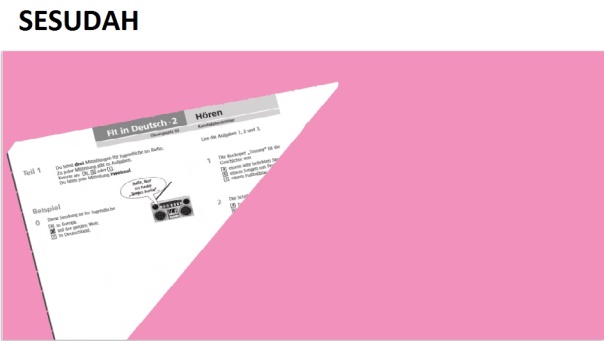 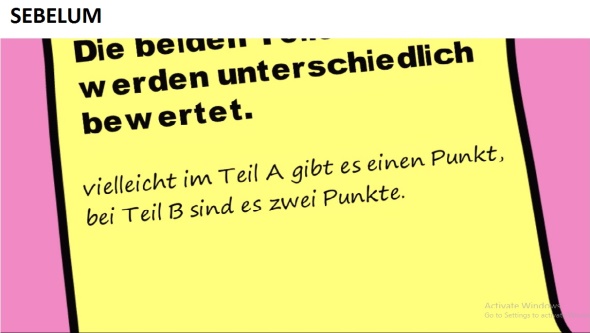 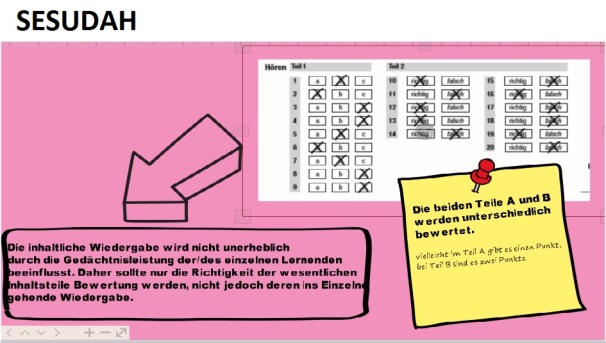 